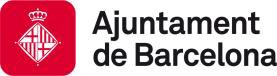 Institut Municipal d’InformàticaDepartament Administratiu - FinancerANNEX 2CONSTITUCIÓ UNIÓ TEMPORAL D’EMPRESES(UTE)El/la	senyor/a	................................................................................	amb	DNI	núm................	en	representació	de	l’empresa	...........................	amb	NIF	núm........................................; el/la senyor/a ................................................. amb DNI núm................................ en representació de l’empresa ........................................................ amb NIF núm. ..............................................;1DECLARENLa voluntat de constituir una UTE per a participar en el procés de licitació que té per objecte la renovació del suport i manteniment de les llicències del programari Archer per a l’Ajuntament de Barcelona, amb mesures de contractació sostenible, Núm. Expedient 21000142, amb el següent percentatge de participació en l’execució del contracte:...,... % l’empresa .................................................................................................,... % l’empresa ..............................................................................................a) Que en cas de resultar adjudicatàries de l’esmentat procés de licitació es comprometen a constituir-se formalment en una UTE mitjançant escriptura pública.b) Que designen com a representant de la UTE en aquest procés de licitació al/la senyor/a................................................................................... amb DNI núm. .....................c) Que la denominació de la UTE a constituir és ...........................................................; i el domicili	per	a	les	notificacions	és	...............................................	núm.	telèfon..............................; núm. de fax .......................... ; adreça de correu electrònic (@).........................................................I com a prova de conformitat signen aquesta declaració, (Lloc, data i signatura electrònica)(nom de l’empresa que es representa; signatura de cadascun dels representants de lesdiferents empreses i segell de les empreses)1 Complimentar la mateixa informació en cas que la UTE estigui integrada per més de dos empresaris